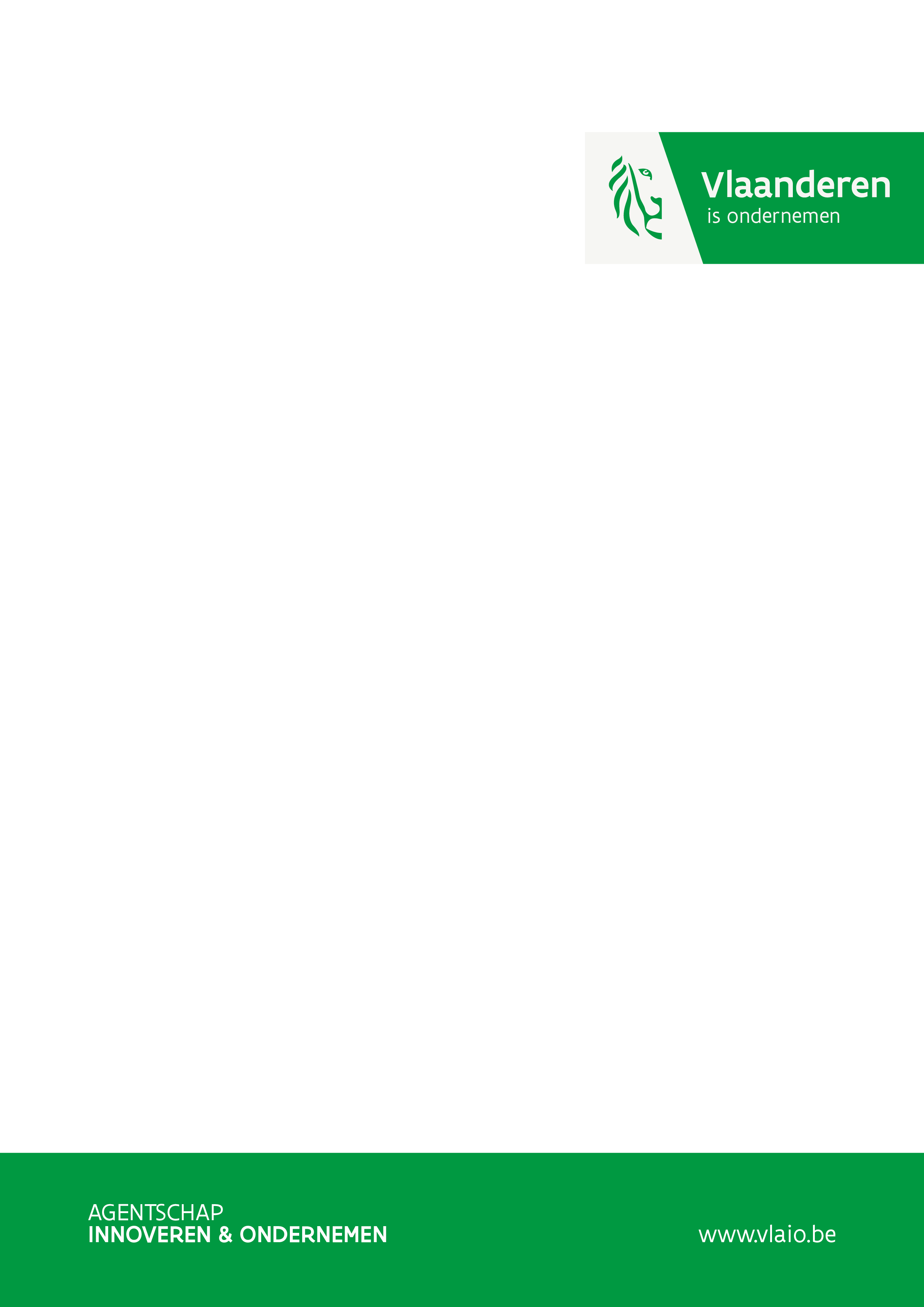 InleidingBij het invullen van de aanvraag volgt u de volgende principes:De aanvraag mag in het Nederlands of in het Engels worden opgesteld. Als het Engels wordt gebruikt, zullen de titel en het innovatiedoel ook in het Nederlands moeten vertaald worden. De verdediging van de aanvraag gebeurt in de taal van de aanvraag.De aanvraag bevat de basisinformatie die nodig is voor een vlotte invulling. Bijkomende informatie kan u vinden in de handleiding op de website (https://www.vlaio.be/nl/subsidies-financiering/innovatiemandaten). De informatie verstrekt in de aanvraag moet voldoende duidelijk zijn om de adviseur van het Agentschap Innoveren en Ondernemen en de externe deskundigen toe te laten om het project te beoordelen. Indien gewenst, kan voorafgaand aan de indiening een voorbespreking aangevraagd worden met een adviseur van het Agentschap. De voorliggende template begeleidt u bij de opmaak van een aanvraag die alle vereiste informatie omvat. Gelieve derhalve enkel deze template voor uw aanvraag te gebruiken en bij de opmaak de nodige aandacht aan de ingesloten richtlijnen te besteden.Let op: deze template is enkel bedoeld voor aanvragen waarbij samengewerkt wordt met een bestaand bedrijf EN gestart wordt met fase 1. Indien u een project aanvraagt dat onmiddellijk start met fase 2, of gericht is op de oprichting van een spin-off bedrijf, moet een andere template gebruikt worden. Wetenschappelijke projectbeschrijving Situering (3 blz.)Beschrijf de concrete aanleiding (opportuniteit, …) en de manier waarop het project tot stand is gekomen. Beschrijf de belangrijkste wetenschappelijke resultaten waarvan vertrokken wordt. Positioneer het project aan de hand van de internationale stand van zaken (inclusief verwijzing naar de wetenschappelijke literatuur). Bij citering van octrooidocumenten dienen ook de relevante IPC-klassen (International Patent Classification) expliciet vermeld te worden. Vermeld tevens de vragen en moeilijkheden die in dit project dienen opgelost te worden. Bij de formulering van de onderzoeksvragen en –hypothesen dient u te focussen op de wetenschappelijke uitdagingen. Geef hierbij ook duidelijk aan waarom nog een eerste fase nodig om een transfer van resultaten mogelijk te maken. Vermeld raakvlakken met andere projecten gesteund door Agentschap Innoveren en Ondernemen of projecten gesteund door andere organisaties.Doelstelling of innovatiedoel (1 blz.)Het innovatiedoel is een kernachtige samenvatting van het project waarbij de nadruk ligt op het aangeven van de doelstelling(en). Het innovatiedoel zal integraal overgenomen worden in de steunovereenkomst en zal na afloop van het project gebruikt worden om na te gaan in welke mate de vooropgestelde doelstellingen werden bereikt. Mede om deze reden is het noodzakelijk dat de doelstellingen zo scherp mogelijk worden afgelijnd, concreet en verifieerbaar zijn, en dat -indien mogelijk- zoveel mogelijk kwantitatieve streefwaarden worden gedefinieerd. Merk op dat de steunovereenkomst een middelenverbintenis is en geen resultaatsverbintenis. Bij Engelstalige formulering van het project, moet dit deel zowel in het Nederlands als in het Engels opgemaakt worden.Beschrijf zorgvuldig het innovatiedoel, opgebouwd als volgt: Algemeen doel:Beschrijf in 1 à 2 zinnen waar het consortium met voorliggend project naar streeft. Het algemeen doel omvat dus de essentie van de beoogde product-, proces- of dienstinnovatie.Concrete doelen en criteria:De wetenschappelijke doelstellingen waarnaar gestreefd wordt, dienen expliciet per fase aangegeven te worden. Het is belangrijk om zo concreet mogelijk de mijlpalen te definiëren die in fase 1 moeten behaald worden, om een transfer van resultaten naar een of meerdere bedrijven mogelijk te maken. Daarnaast dienen de beoogde doelstellingen in een mogelijk vervolgtraject (fase 2) eveneens zo specifiek mogelijk gedefinieerd te worden.Vermeld expliciet de deelresultaten die moeten bereikt worden. Dit kan gaan zowel om nieuwe kennis/inzichten die moet verworven worden als om de oplossing van bepaalde problemen of concrete apparatuur, testopstellingen, modellen, ... die moet gerealiseerd worden.Vermeld per deelaspect de belangrijkste kwantitatieve en kwalitatieve streefwaarden, criteria, eisen en normen, aan de hand waarvan kan bepaald worden in welke mate de verwachte resultaten bereikt werden op het einde van het project.Aanwending van de resultaten:Ervan uitgaande dat de beoogde resultaten gehaald worden, formuleer zo concreet mogelijke valorisatiedoelstellingen. Vermeld welke toepassingen/markten beoogd worden.Hou dit bondig en kernachtig (nadere informatie en toelichtingen kan u vermelden in deel 3 omtrent valorisatiemogelijkheden).Projectomschrijving (max. 15 blz., incl. tabellen en figuren, excl. referenties)Dit onderdeel omvat de omschrijving van de wijze waarop het onderzoek wordt aangepakt en de motivatie voor de gekozen aanpak en eventueel bepaalde strategische keuzen. De aanpak moet verduidelijken hoe de doelstellingen bereikt zullen worden, rekening houdend met de gestelde (deel)doelen en criteria in fase 1 en in fase 2.Beschrijf vanuit deze globale aanpak de opbouw en de samenhang van de werkpakketten en mijlpalen. Vermeld eveneens hoe er met tussentijdse beslissingsmomenten en algemene projectrisico’s rekening gehouden wordt. Beschrijf in het werkprogramma WAT (opdeling in werkpakketten), WAAROM, HOE (aanpak werkwijze) gebeurt.Voorzie tevens een grafische voorstelling van het geplande verloop van de activiteiten in functie van de projectperiode (max. 2 pagina’s). Situeer duidelijk de mijlpalen in het project. Deze planning moet duidelijk opgemaakt worden voor fase 1 en fase 2. Omkadering (1 blz.)Verantwoord kort de keuze van de voorgestelde promotoren en situeer hierbij het projectvoorstel in de onderzoeksactiviteiten van de wetenschappelijke promotor en de research- en/of bedrijfsstrategie van de industriële promotor.Situeer tevens de toegevoegde waarde van, en mogelijke interacties (ev. complementariteit) tussen alle projectpartners bij de uitvoering van het onderzoek.Beoogde toepassingen en valorisatie (5 blz.)Toepassingspotentieel Geef een omschrijving van de mogelijke economische toepassingen, bij voorkeur zowel kwalitatief als kwantitatief. Hoe groot is de markt/relevantie van de toepassingen? Omschrijf de impact van mogelijke toepassingen (voor bedrijven) in Vlaanderen.Beperk dit niet tot het bedrijf dat als industriële promotor optreedt, maar situeer alle bedrijven of bedrijfssegmenten die de doelgroep van de valorisatie kunnen vormen, en waarom. Noem bedrijven (in Vlaanderen) waarnaar de resultaten na fase 1 potentieel zouden kunnen getransfereerd worden, en met welke bedrijven hierover mogelijk reeds contact gelegd werd. Geef niet louter een opsomming van bedrijven, maar verduidelijk ook waarom de projectresultaten van belang zijn voor deze bedrijven.Behandel in alle gevallen ook de potentiële omgevingsfactoren (IPR, freedom-to-operate, wetgeving, beschikbaarheid onderzoeksdata, of infrastructuur etc.) die de valorisatieopportuniteiten in Vlaanderen kunnen beïnvloeden. Geef aan hoe u met eventuele risicofactoren zal omgaan. Valorisatietraject Welke activiteiten zult u ondernemen om de projectresultaten in de praktijk te helpen brengen en de wetenschappelijke resultaten te transfereren naar de bedrijfswereld? Daarbij gaat het niet alleen om een opsomming van activiteiten, maar ook om de argumentatie waarom juist deze activiteiten de valorisatie zullen bewerkstelligen. Het aantonen van betekenisvolle interacties met de doelgroepen en van een actieve inzet naar de valorisatie toe, is van groot belang bij de beoordeling. Bijdrage van het project Omschrijf de manier waarop het projectvoorstel zal bijdragen tot het bereiken van de toepassingen. Licht toe hoe de resultaten van het project potentieel kunnen vertaald worden naar toepassingen in de markt onder de vorm van producten, diensten, processen, … Publicaties en octrooienBeschrijf de strategie die zal worden gehanteerd om de resultaten van dit project te publiceren en/of intellectueel te beschermen. Maatschappelijke impact (i.h.b. duurzaam technologische ontwikkeling)Indien van toepassing: geef een analyse en raming van de op termijn te verwachten milieubaten. Het is belangrijk om steeds het bilan van positieve en negatieve milieu-effecten te maken. Tracht zoveel mogelijk kwantitatieve gegevens ter beschikking te stellen om de milieuvoordelen t.o.v. de referentiesituatie te staven.Geef indien van toepassing ook de aansluiting van het project bij andere maatschappelijke prioriteitsgebieden (vergrijzing, mobiliteit, zorginnovatie, …) aan.Mogelijk vervolgtraject (fase 2)Schets een mogelijk valorisatietraject bij het bedrijf dat als industriële promotor optreedt, in de veronderstelling dat een transfer gerealiseerd wordt en fase 2 uitgevoerd wordt. Volgende vragen dienen hierbij beantwoord te worden:Licht toe hoe de resultaten van het project potentieel kunnen vertaald worden naar toepassingen binnen het bedrijf, onder de vorm van producten, diensten, processen, … en koppel daaraan de economische activiteiten van het bedrijf ten gevolge van dit project, ervan uitgaande dat de projectdoelstellingen behaald worden. Geef aan welke stappen door het bedrijf nog moeten ondernomen worden na afloop van het project om tot valorisatie over te kunnen gaan.Is het bedrijf reeds actief in de beoogde markt en wat is de uitgangspositie (marktaandeel,…)?  Dienen er nog bepaalde strategische allianties (toeleveranciers, productie, marketing) tot stand te komen?Geef aan welke delen van de waardeketen naar alle waarschijnlijkheid in Vlaanderen zullen uitgevoerd worden, en welke delen buiten Vlaanderen. Tracht het potentieel voor het bedrijf cijfermatig te onderbouwen: wat is, in geval van succes, de te verwachten economisch toegevoegde waarde voor het bedrijf (mogelijke investeringen, bijkomende tewerkstelling, …)?Additionaliteitsvraag (ingeval van fase 2). Deze informatie dient door het bedrijf dat als industriële promotor optreedt, ingevuld te worden.Geef voor elke bedrijfspartner aan wat de mogelijke impact is van de steun van het Agentschap Innoveren en Ondernemen op de uitvoering van dit projectvoorstel (meerdere keuzes zijn mogelijk):Indien mogelijk geef ook een zeer korte (kwantitatieve) toelichting bij de antwoorden.Overzicht wetenschappelijke publicaties van de kandidaat Dit overzicht omvat zowel een lijst van de wetenschappelijke publicaties als een overzicht van de reeds ingediende octrooiaanvragen die zullen worden aangewend in de commerciële fase. Te wraken expertenUitsluitend omwille van mogelijke belangenvermenging tussen industriële concurrenten kan hierna een short list van maximaal 5 te mijden deskundigen gegeven worden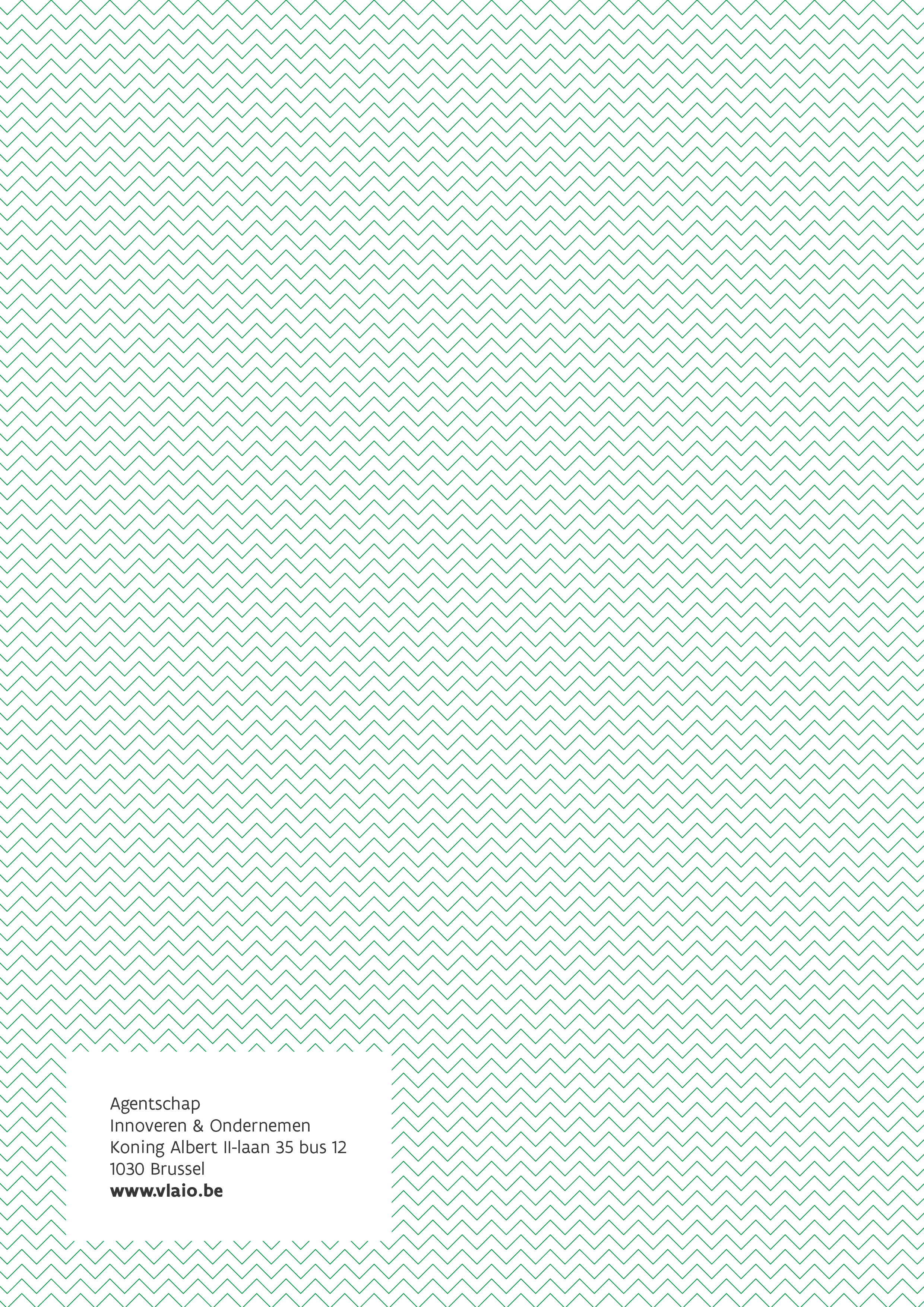 JaNeen□□het project zal niet uitgevoerd worden als de steun niet wordt toegekend□□de toekenning van steun zal leiden tot een verhoging van de totale projectomvang (uitgedrukt in mensmaanden of in kosten)□□met steun zal het project ambitieuzer/diepgaander zijn dan wanneer het project zonder steun zou plaatsvinden□□met steun zal het project sneller afgerond worden dan zonder steun□□de steun zal toelaten ruimere kennis te verwerven (bijvoorbeeld door ruimere samenwerking) dan zonder steun□□andere